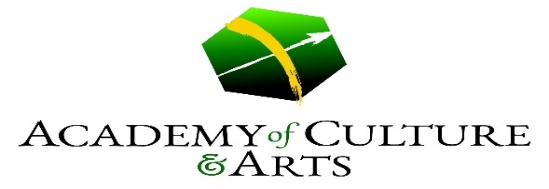 @ St. Sebastian ParishFall Course offerings, 2019Classes for all ages:Piano Lessons-Jeff Beshore- email:  jbeshore@aol.com Violin Lessons-Sarah Husak - email: shusakviolin@gmail.comGuitar Lessons- George Bachmann-email:  geobach3@gmail.comVoice Lessons-Merrisa Coleman- email: merrisa.coleman@gmail.comParent/Child Group Guitar Lessons -George Bachmann-email:  geobach3@gmail.comClasses for AdultsSteel Drum Band for Adults --Ron Martin-email:  martinr@hoban.orgIntro to Digital Photography*NEW*—Joan Crookston-email:  joanemily@live.comChamber Music Ensembles --Sarah Husak –email: shusakviolin@gmail.com Classes for kidsJazz/HipHop Dance—Shenna Mason-email:  platinummovements@gmail.comBallet-Modern Dance- Kim Lucas-email:  Kfitlucas@hotmail.comTigerKids Kung Fu – Adam Boyer- email:  victorydefense@icloud.comBand Instrument Lessons – Scott Mason – email:  masonmusic2@gmail.comIntro to Digital Photography for Teens *NEW* – Joan Crookston – email – joanemily@live.comCONTACT OUR TEACHERS for scheduling information and TO REGISTER FOR CLASSESVisit our website for more information:stsebastian.org/academyClasses begin week of September 9, 2019-new students always welcome@ St. Sebastian Parishwww.sebastianarts.orgHello, Parents:The Academy of Culture and Arts at St. Sebastian Parish is proud to present our Fall Session Course Offerings, 2019!Please take a look at the back of this letter for a listing of our exciting arts engagement offerings in Visual Arts, Sculpture, Dance and Music.  We will also continue to offer private lessons on Piano, Violin, Band Instruments and Guitar as well as Voice for individual instruction and group vocal instruction for kids through Akron’s Own “The Young Singers Companye” vocal organization.  Also offered are the Introduction to Digital Photography Classes on Saturday mornings, Parent/Child group guitar classes, and our first-ever St. Sebastian Parish Steel Drum Band!Of particular interest for the students at St. Sebastian are:Piano Lessons- Jeff Beshore-email:   beshorej@stsebastian.orgJazz/HipHop Dance—Shenna Mason-email:  platinummovements@gmail.comBallet Modern Dance—Kim Lucas- email: Kfitlucas@hotmail.comTigerKids Kung Fu – Adam Boyer- email:  victorydefense@icloud.com	Band Instrument Lessons – Scott Mason/other teachers – email: masonmusic2@gmail.comThese classes meet directly after school and take place in the St. Sebastian School Building!Please contact the teacher directly using the email listed next to the class for registration or questions. Please see our website at www.sebastianarts.org for more information and teacher biographies.  Additional questions about The Academy of Culture and Arts @ St. Sebastian Parish can be directed to Scott Mason at masonmusic2@gmail.com.Classes begin the week of September 9, 2019.  New students always welcome after start date!Thank youScott Mason, DirectorThe Academy of Culture and Arts @ St. Sebastian Parish